EFEKTIFITAS KOMUNIKASI VERBAL MELALUI DRAMA MUSIKAL “KI HAJAR DEWANTARA” DALAM MENINGKATKAN PENGETAHUAN SEJARAHStudi Deskriptif Analis Efektifitas Komunikasi Verbal Melalui Drama Musikal “Ki Hajar Dewantara” Dalam Meningkatkan Pengetahuan Sejarah Pada Pelajar Smp Negeri 35 BandungOleh :HILDA SUGIHARDIANTINRP : 122050122SKRIPSIUntuk Memperoleh Gelar Sarjana Pada Program  Studi Ilmu Komunikasi Fakultas Ilmu Sosial dan Ilmu Politik Universitas Pasundan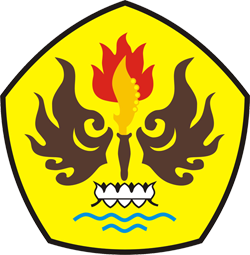 FAKULTAS ILMU SOSIAL DAN ILMU POLITIK UNIVERSITAS PASUNDAN BANDUNG2016